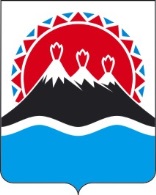 П О С Т А Н О В Л Е Н И ЕПРАВИТЕЛЬСТВА КАМЧАТСКОГО КРАЯ             г. Петропавловск-КамчатскийПРАВИТЕЛЬСТВО ПОСТАНОВЛЯЕТ:1. Внести в приложение к постановлению Правительства Камчатского края от 07.02.2011 № 52-П «Об определении состава сил и средств постоянной готовности Камчатской территориальной подсистемы предупреждения и ликвидации чрезвычайных ситуаций единой государственной системы предупреждения и ликвидации чрезвычайных ситуаций, используемых при оказании необходимой помощи туристам, терпящим бедствие в пределах территории Камчатского края» изменение, изложив его в редакции согласно приложению к настоящему постановлению.2.  Настоящее постановление вступает в силу после дня его официального опубликования.  Губернатор Камчатского края					         В.И. ИлюхинСоставсил и средств постоянной готовности Камчатской территориальной подсистемы предупреждения и ликвидации чрезвычайных ситуаций единой государственной системы предупреждения и ликвидации чрезвычайных ситуаций, используемых при оказании необходимой помощи туристам, терпящим бедствие в пределах территории Камчатского края№О внесении изменения в приложение к постановлению Правительства Камчатского края от 07.02.2011 № 52-П «Об определении состава сил и средств постоянной готовности Камчатской территориальной подсистемы предупреждения и ликвидации чрезвычайных ситуаций единой государственной системы предупреждения и ликвидации чрезвычайных ситуаций, используемых при оказании необходимой помощи туристам, терпящим бедствие в пределах территории Камчатского края»Приложение к постановлению Правительства Камчатского края от ___________  №  _______ «Приложение к постановлению Правительства Камчатского краяот 07.02.2011 № 52-П»№ п/пНаименование формирований Место нахождения Численность, чел. (круглосуточное дежурствоОснащение техникой 1.Поисково-спасательный отряд Краевого государственного казенного учреждения «Центр обеспечения действий по гражданской обороне, чрезвычайным ситуациям и пожарной безопасности в Камчатском крае» 683011, г. Петропавловск- Камчатский, ул. Халактырское шоссе, 5телефон дежурного: 41-03-95, 27-65-6080 (9)Автомобили -17Снегоход - 20Плавсредства - 222.Федеральное государственное казенное учреждение «Специализированная пожарно-спасательная часть федеральной противопожарной службы по Камчатскому краю»683032,г. Петропавловск-Камчатский,  ул. Степная, 52 телефон дежурного:  27-67-6650 (10)Автомобили  - 5Спецтехника - 4Снегоходы - 23.Камчатский поисково-спасательный отряд – филиал Федерального государственного казенного учреждения «Дальневосточный региональный поисково-спасательный отряд МЧС России - поиска и спасания на водных объектах»683003,г. Петропавловск–Камчатский, ул. Пограничная, 85телефон дежурного : 43-36-35, 43-44-07 телефон оперативного дежурного 8-914-787-070028 (4)Автомобили - 4Плавсредства - 6Снегоходы - 2Спецтехника - 24.Федеральное казенное учреждение «Центр Государственной инспекции по маломерным судам Министерства Российской Федерации по делам гражданской обороны, чрезвычайным ситуациям и ликвидации последствий стихийных бедствий по Камчатскому краю»683000, г. Петропавловск-Камчатский, ул. Озерновская коса, 5телефон дежурного:  42-06-6134Автомобили  - 9Снегоходы - 8Плавсредства  - 21Спецтехника - 1 5.Краевое государственное казенное учреждение здравоохранения «Камчатский территориальный центр медицины катастроф»683003, г. Петропавловск-Камчатский, пр. Циолковского, 83/1телефон дежурного:  41-63-54; телефон: 42-63-548 (4)Автомобили  - 26.Камчатское авиазвено Федерального государственного бюджетного учреждения «Хабаровский авиационный спасательный центр МЧС России»684000, Камчатский край, г. Елизово, Аэропорттелефон оперативного дежурного: 200-112, 41-22-225 (3)Вертолет - 1(МИ-8)